Poniedziałek 16.03.2020r.Temat lekcji: Obliczanie objętości ostrosłupów.Cel lekcji: Kształcenie  umiejętności obliczania objętości ostrosłupów.Znam wzór na obliczanie objętości ostrosłupów.Umiem obliczać objętość ostrosłupów.Proszę o rozwiązanie zadań 1,2,3,4,5 z podręcznika ze strony 189. Dla chętnych zadania 6,7,8,9,10 ze strony 190.Przesyłam również zadania do poćwiczenia przed egzaminem. Zadania znajdują się na kolejnych stronach.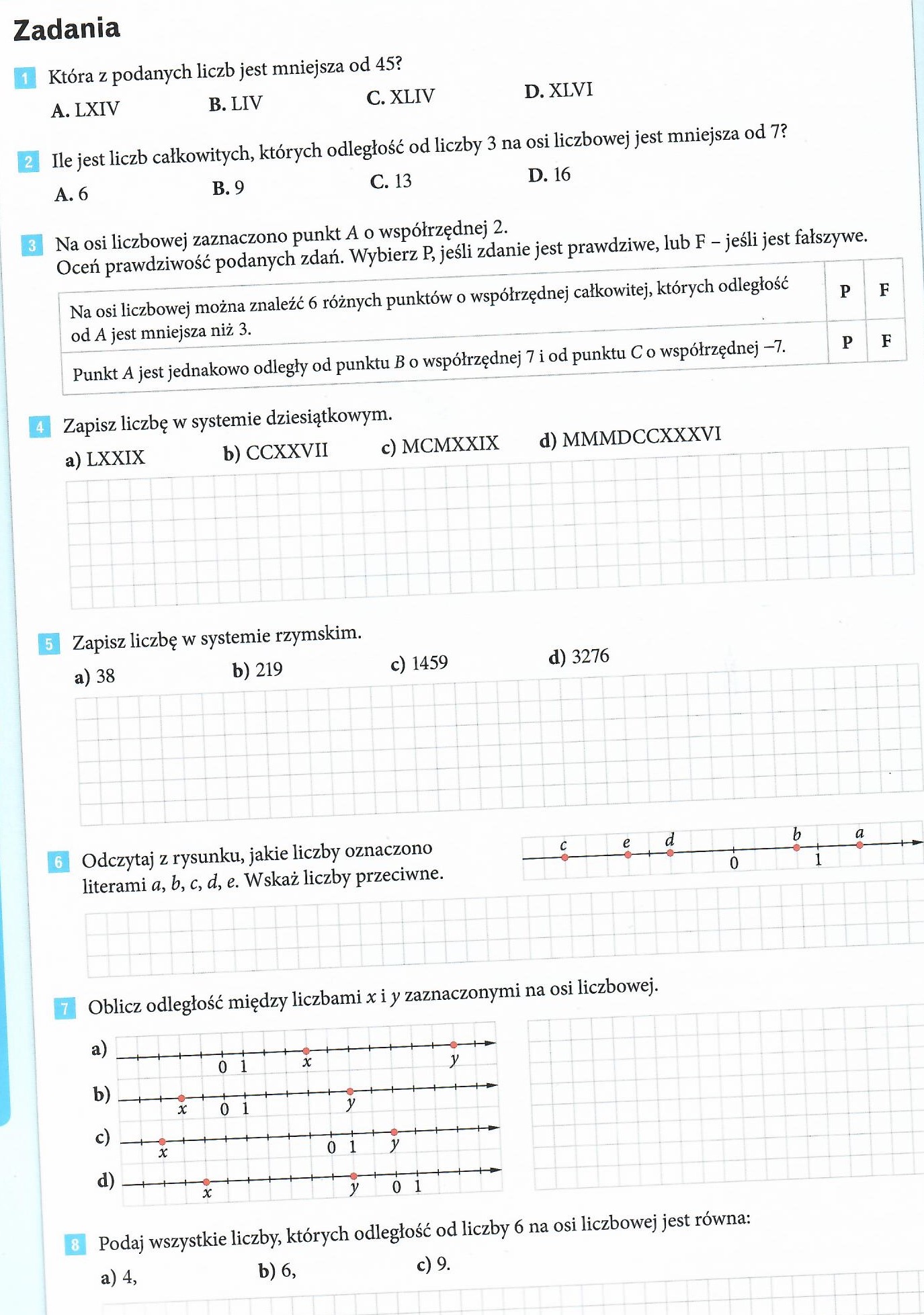 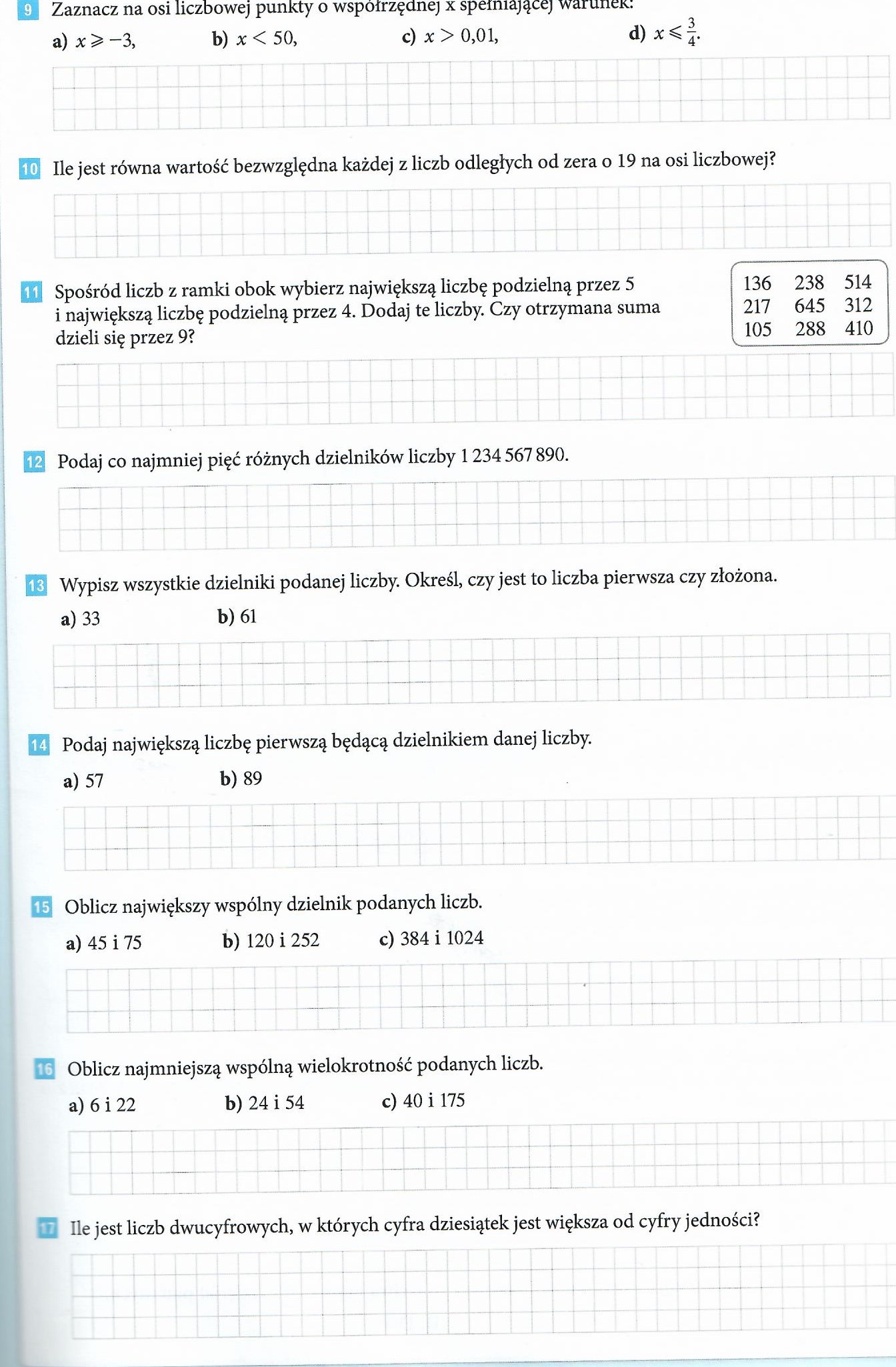 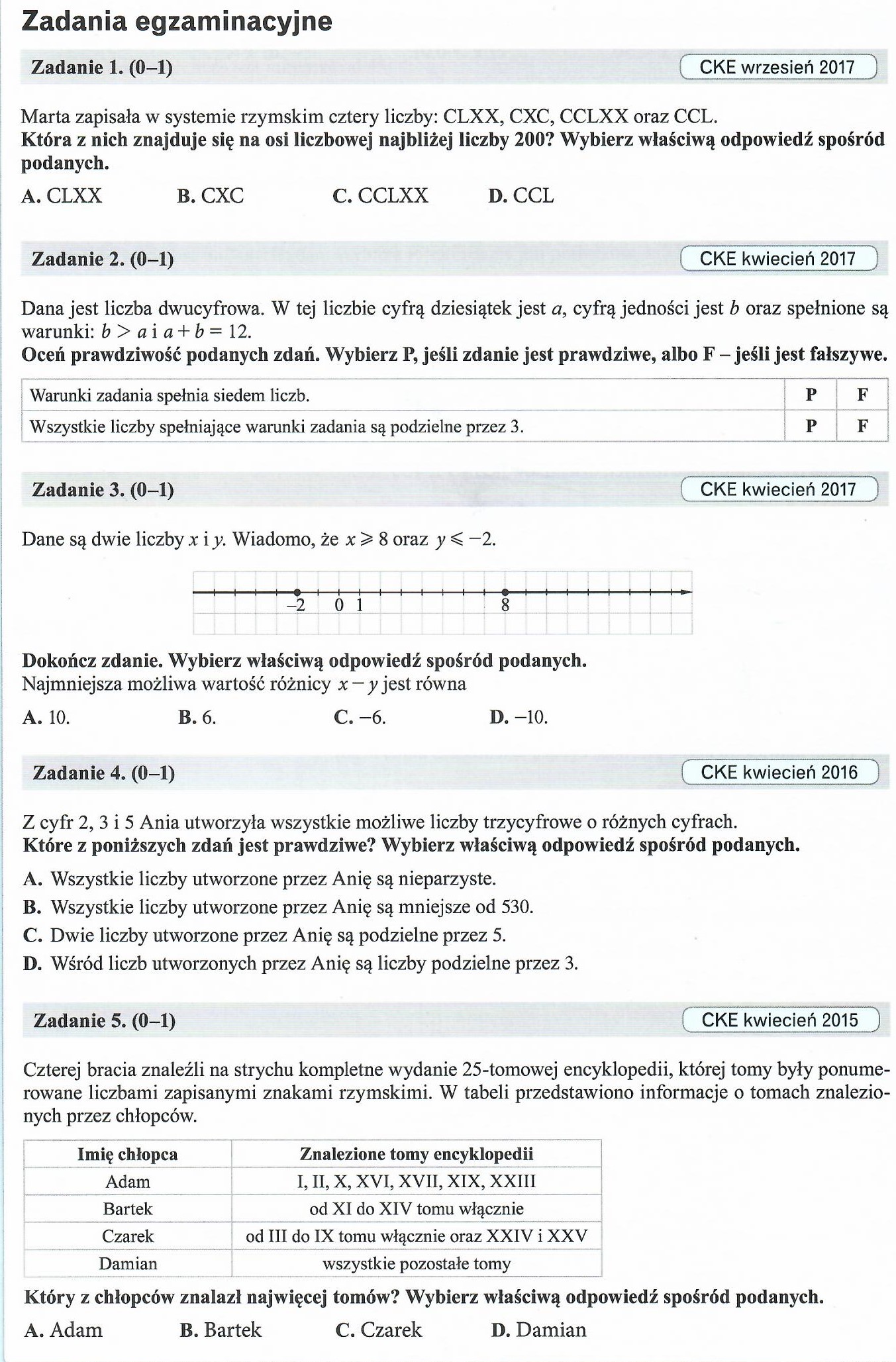 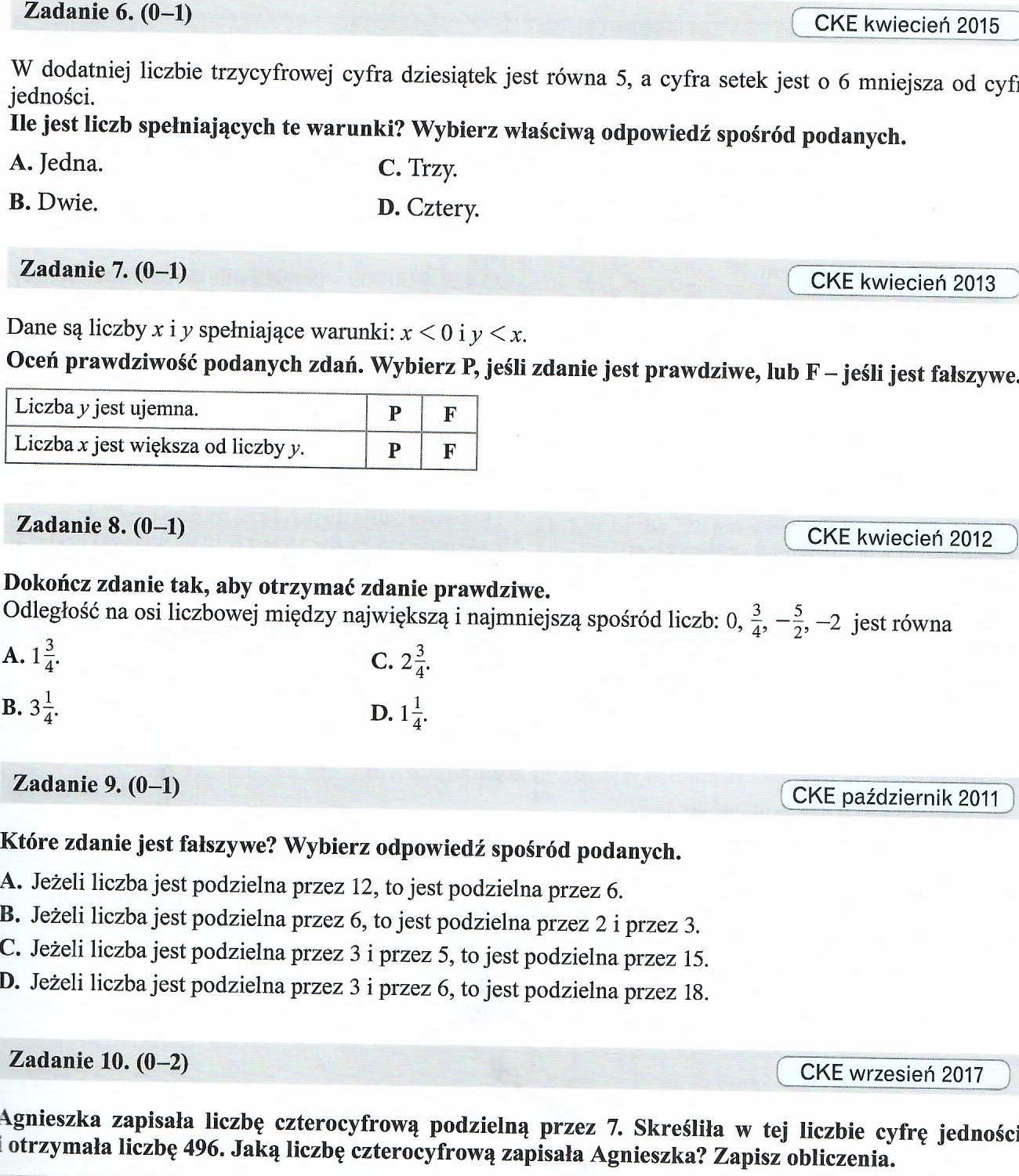 